В Кыргызстане стартует информационная кампанияпо безопасности школ для МСУБишкек, 1 апреля 2019 годаИнформационная кампания по вопросам безопасной образовательной среды пройдет во всех регионах Кыргызской Республики со 2 по 17 апреля.В рамках кампании будут проведены 10 мероприятий с привлечением 30 муниципалитетов Чуйской, Иссык-Кульской, Нарынской, Талаской, Ошской, Баткенской и Джалал-Абадской областей. Кампания проводится проектом Европейского Союза «Развитие механизмов финансирования безопасности школьной образовательной среды в Кыргызской Республике», реализуемый Фондом им. Конрада Аденауэра и Экологическим движением «БИОМ» совместно с Общественным объединением «Центр гражданских инициатив «Лидер» при поддержке Министерства образования и науки Кыргызской Республики. Такого рода кампания в рамках проекта проходит во второй раз. В ноябре 2018 года проект провел семинары по обеспечению безопасности образовательной среды для 350 школ в регионах Кыргызской Республики и для районных отделов образования по всей стране.«Безопасность образовательной среды - важнейший аспект образования, который начал находить адекватное отражение в нормативных актах и национальных стратегических программах страны”, – говорит Надира Джусупбекова, заместитель министра образования и науки КР. – Однако местный потенциал для реализации норм безопасности еще недостаточен. Важной задачей является сам мониторинг реализации безопасности на местном уровне, а также повышение осведомленности в обеспечении безопасности в школах».Банур Абдиева, председатель совета ОО ЦГИ «Лидер», отмечает: «В рамках информационно-образовательной кампании органам местного самоуправления и представителям системы образования в регионах будет предоставлен специализированный методический модуль по вопросам организации безопасной образовательной среды, механизмам ее финансирования и проведению мониторинга, помимо этого, в ходе кампании будут организованы дискуссии по сбору и дальнейшему распространению лучших практик по обеспечению безопасности образовательной среды в школах Кыргызской Республики».Контакты для прессытелефон: +996 500 241092 kanatkubatbekov@gmail.comтелефон: +996 772 203 949 banur.abdieva@gmail.comСправка об организацияхМинистерство образования и науки Кыргызской Республики (МОН КР) - орган государственной политики и нормативно-правовому регулированию в сфере образования, научной, научно-технической и инновационной деятельности, интеллектуальной собственности, а также в сфере воспитания, социальной поддержки и социальной защиты обучающихся и воспитанников образовательных учреждений.http://edu.gov.kg/Проект "Развитие механизмов финансирования безопасности школьной образовательной среды в Кыргызской Республике" реализуется Фондом им. К. Аденауэра и Экологическим Движением «БИОМ» в партнерстве с Министерством образования и науки Кыргызской Республики, при финансовой поддержке Европейского Союза. Общая цель деятельности заключается в оказании поддержки дальнейшему развитию межсекторальных партнерских отношений между МОН, местными органами власти, организациями социального партнерства, организациями гражданского общества и школами по формированию механизмов создания безопасной образовательной среды.https://safe.edu.kg/Европейский Союз включает в себя 28 государств-членов, объединивших передовые достижения, ресурсы и судьбы своих народов. На протяжении 60 лет совместными усилиями им удалось создать зону стабильности, демократии и устойчивого развития, сохранив при этом культурное многообразие, личные свободы и атмосферу терпимости. Европейский Союз неуклонно стремится передавать и приобщать к своим достижениям и ценностям страны и народы, находящиеся за его пределами.http://ec.europa.eu/Фонд им. Конрада Аденауэра является политическим фондом Федеративной Республики Германии. Своими программами и проектами Фонд активно вносит действенный вклад в международное сотрудничество и взаимопонимание.http://www.kas.de/Экологическое Движение "БИОМ" - общественная некоммерческая организация, созданная в 1993 году, объединяющая на добровольной основе молодых специалистов, ученых и лидеров, участвующих в решении экологических проблем Кыргызской Республики и Центральной Азии.http://www.biom.kg/Общественное объединение “Центр Гражданских Инициатив "Лидер" - общественное объединение миссией которого является развитие гражданского лидерства и потенциала некоммерческих организаций, инициативных групп для усиления их возможностей в построении гражданского общества.http://leader.kg/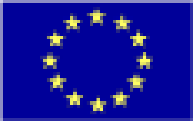 This project is fundedby the European Unionг. Бишкек, Пр. Чуй . 164а, ком. 403Телефон: +996 312 311671http://www.facebook.com/safeschoolskg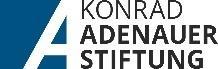 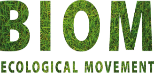 СУБ-ГРАНТ ИСПОЛНИТЕЛЬ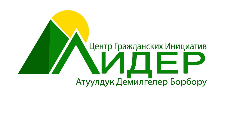     Проект «Развитие механизмов финансирования безопасности школьной образовательной среды в КР»  направлен на выработку и пилотирование комплексной модели безопасности в школах и включает меры по повышению информированности по вопросам безопасности, финансовых механизмов и их прозрачности, а также наращиванию потенциала заинтересованных сторон. 